Publicado en Donostia - San Sebastián el 18/08/2020 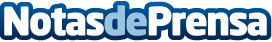 Josean Rodríguez, urólogo de Policlínica Gipuzkoa, explica tipos de incontinencia urinaria y su abordajeEn España afecta a un 24% de las mujeres, llegando a alcanzar el 50% en mujeres de edad avanzadaDatos de contacto:Policlínica Gipuzkoa638814284Nota de prensa publicada en: https://www.notasdeprensa.es/josean-rodriguez-urologo-de-policlinica Categorias: Medicina Sociedad País Vasco http://www.notasdeprensa.es